Neighborhood Sales GuidelinesLuminary Coordinator is Chris Kempin - quixote65@hotmail.com - 919-740-1396We need a volunteer (Scout + Parent)  to sell at the Lakestone Villiage Gazebo. This can be during a sales day time (ideally) Anyone living in Bentwinds, or Woodlake Estates, please contact Luminary Coordinator. These are the neighborhoods the troop always does on the first sales days so they are "special" but a neighborhood contact is always desirable.  Please let Luminary Coordinator know if you are planning to sell in your neighborhood so that I may ensure any scouts that share the same neighborhood are coordinated.Modify the attached flyer to your use or take from it for any Facebook posts. You may sell door to door, of course (remember to wear your scout shirt and hat! ), but historically, it may be more efficient to let your parent post in Facebook/Nextdoor and take orders, or announce a day and location you will be selling, if your neighborhood is more densely populated.You may check out kits from Luminary Coordinator. Any unsold kits are to be returned. Any *sand* you still have after December 25 please discard locally.Because The Cary Luminary effort is so much bigger, and territories are more sensitive, we need to limit our social media to those targeted to our neighborhoods, or similarly "controlled" - We need to be careful not to interfere with our fellow troops.  When you deliver your kits, as a general rule, wear your scout shirt and troop hat. It is important to represent Troop 320 to people.Troop 320 - Luminary Sales -- Self Sales/Neighborhood SalesScouts Name: ___________________________________$10.00 per KitMake Checks payable to : "Parents for Troop320, Inc."Donations are accepted -- Important to get name/address of donor.PAIDDELIVEREDNAMENEIGHBORHOODADDRESSPHONENUMBER OF KITSTOTAL AMOUNTDONATIONaTOTAL: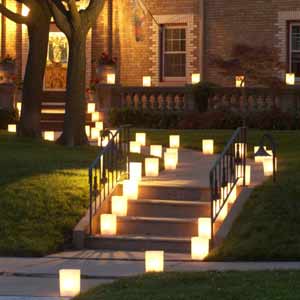 Please Support Boy Scout Troop 320Boy Scout Troop 320 is selling holiday luminary kits to brighten your sidewalks and driveway this Christmas Eve.Kits are $10.00 and each kit contains:

Ten candles
Ten plastic candle cups
Ten white bags
Assembly instructions
SandWon’t you please help Fuquay-Varina glow with the spirit of the holidays on Christmas Eve?If you are interested in purchasing luminary kits and supporting Troop 320 in its activities, or if you would like to make a donation to support the troop, please contact your
 neighborhood Troop 320 Luminary Coordinator at:Please Support Boy Scout Troop 320Boy Scout Troop 320 is selling holiday luminary kits to brighten your sidewalks and driveway this Christmas Eve.Kits are $10.00 and each kit contains:

Ten candles
Ten plastic candle cups
Ten white bags
Assembly instructions
SandWon’t you please help Fuquay-Varina glow with the spirit of the holidays on Christmas Eve?If you are interested in purchasing luminary kits and supporting Troop 320 in its activities, or if you would like to make a donation to support the troop, please contact your
 neighborhood Troop 320 Luminary Coordinator at:Please Support Boy Scout Troop 320Boy Scout Troop 320 is selling holiday luminary kits to brighten your sidewalks and driveway this Christmas Eve.Kits are $10.00 and each kit contains:

Ten candles
Ten plastic candle cups
Ten white bags
Assembly instructions
SandWon’t you please help Fuquay-Varina glow with the spirit of the holidays on Christmas Eve?If you are interested in purchasing luminary kits and supporting Troop 320 in its activities, or if you would like to make a donation to support the troop, please contact your
 neighborhood Troop 320 Luminary Coordinator at:  The History of Christmas LuminariaMany current customs using light or fire may be traced to early origins. The history and symbolism behind the present day usage of luminaries is both inspiring and beautiful.The first luminaries were bonfires of crisscrossed pinion boughs built in 3-foot high squares.   Early Spanish families in the Southwest lighted three bonfires before their homes on Christmas Eve. The first small paper lanterns were made when colored paper was brought from the Orient.  These fragile lanterns were placed on ground walls, rooftops and along pathways. Luminaries have become the substitutes for these early bonfires. But they have grown in numbers—from three to hundreds—and are used decoratively to outline driveways and grounds with a soft, radiant glow.Now Boy Scout Troop 320 of Fuquay-Varina is pleased to help carry on this tradition to grow in the Fuquay-Varina area through the annual sale of luminary kits.  Won’t you please continue the tradition and help Fuquay-Varina glow with the spirit of the holidays on Christmas Eve?  Thank you!History of Christmas LuminariaMany current customs using light or fire may be traced to early origins. The history and symbolism behind the present day usage of luminaries is both inspiring and beautiful.The first luminaries were bonfires of crisscrossed pinion boughs built in 3-foot high squares.   Early Spanish families in the Southwest lighted three bonfires before their homes on Christmas Eve. The first small paper lanterns were made when colored paper was brought from the Orient.  These fragile lanterns were placed on ground walls, rooftops and along pathways. Luminaries have become the substitutes for these early bonfires. But they have grown in numbers—from three to hundreds—and are used decoratively to outline driveways and grounds with a soft, radiant glow.Now Boy Scout Troop 320 of Fuquay-Varina is pleased to help carry on this tradition to grow in the Fuquay-Varina area through the annual sale of luminary kits.  Won’t you please continue the tradition and help Fuquay-Varina glow with the spirit of the holidays on Christmas Eve?  Thank you!History of Christmas LuminariaMany current customs using light or fire may be traced to early origins. The history and symbolism behind the present day usage of luminaries is both inspiring and beautiful.The first luminaries were bonfires of crisscrossed pinion boughs built in 3-foot high squares.   Early Spanish families in the Southwest lighted three bonfires before their homes on Christmas Eve. The first small paper lanterns were made when colored paper was brought from the Orient.  These fragile lanterns were placed on ground walls, rooftops and along pathways. Luminaries have become the substitutes for these early bonfires. But they have grown in numbers—from three to hundreds—and are used decoratively to outline driveways and grounds with a soft, radiant glow.Now Boy Scout Troop 320 of Fuquay-Varina is pleased to help carry on this tradition to grow in the Fuquay-Varina area through the annual sale of luminary kits.  Won’t you please continue the tradition and help Fuquay-Varina glow with the spirit of the holidays on Christmas Eve?  Thank you!